Orientation session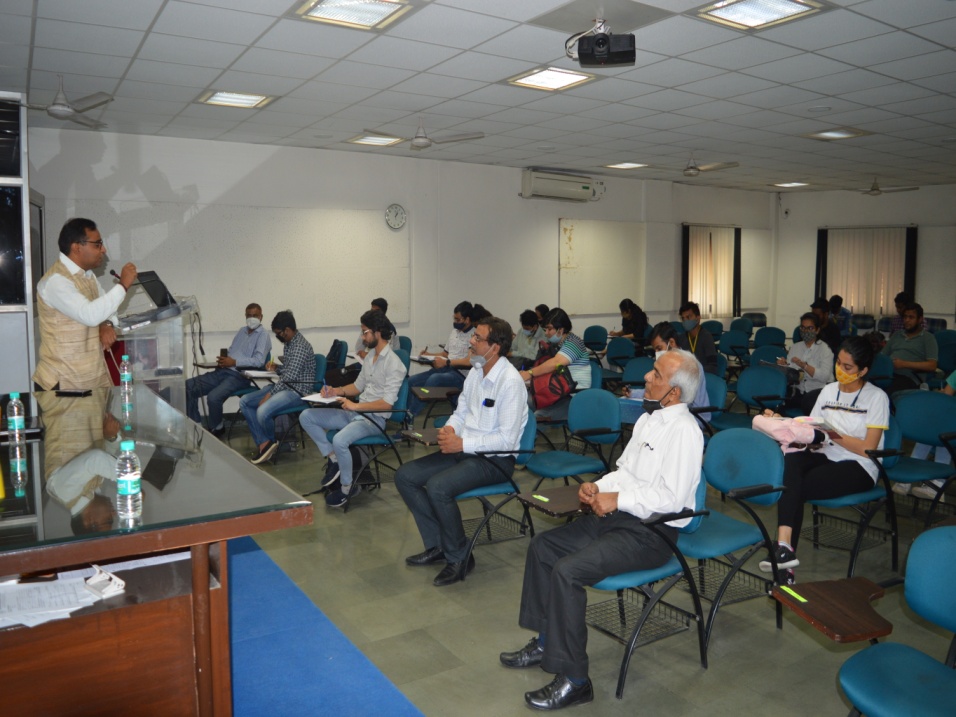 